Chapter 1Introduction: Definitional and Historical Considerations and Canada's Mental Health SystemQuestion type: True/False1) It is easy to remain objective when studying abnormal psychology.Answer: FalseSection Reference: IntroductionDifficulty: MediumLearning Objective: 1.1 Understand what constitutes abnormal behaviourBloom’s: Comprehension2) There is no single defining characteristic of abnormal behaviour.Answer: TrueSection Reference: What Is Abnormal Behaviour?Difficulty: EasyLearning Objective: 1.1 Understand what constitutes abnormal behaviourBloom’s: Comprehension3) The Psy.D. approach is based on the scientist-practitioner model.Answer: FalseSection Reference: Focus on Discovery 1.1Difficulty: HardLearning Objective: 1.4 Describe mental health problems and their treatment in CanadaBloom’s: Comprehension4) All psychologists would like to be able to prescribe medication.Answer: FalseSection Reference: What Is Abnormal Behaviour?Difficulty: EasyLearning Objective: 1.4 Describe mental health problems and their treatment in CanadaBloom’s: Comprehension5) Demons thought to cause abnormal behaviour could be released by trepanning.Answer: TrueSection Reference: Early DemonologyDifficulty: EasyLearning Objective: 1.2 Compare the history of psychopathology across centuriesBloom’s: Knowledge6) Hippocrates believed that abnormal behaviour was the result of brain pathology.Answer: TrueSection Reference: SomatogenesisDifficulty: MediumLearning Objective: 1.2 Compare the history of psychopathology across centuriesBloom’s: Knowledge7) In the Middle Ages, mental illness was often mistaken for witchcraft.Answer: TrueSection Reference: Witchcraft and Mental IllnessDifficulty: EasyLearning Objective: 1.2 Compare the history of psychopathology across centuriesBloom’s: Knowledge8) Pinel was the first to remove chains from the mentally ill in asylums.Answer: FalseSection Reference: Moral TreatmentDifficulty: MediumLearning Objective: 1.2 Compare the history of psychopathology across centuriesBloom’s: Comprehension9) Today more care is provided in psychiatric units of general hospitals than in psychiatric hospitals.Answer: TrueSection Reference: Canadian Perspectives 1.2Difficulty: EasyLearning Objective: 1.4 Describe mental health problems and their treatment in CanadaBloom’s: Knowledge10) The most recent research data shows that stays in psychiatric hospitals in Canada are typically longer than in psychiatric units of general hospitals.Answer: FalseSection Reference: Canadian Perspectives 1.2Difficulty: HardLearning Objective: 1.4 Describe mental health problems and their treatment in CanadaBloom’s: Knowledge11) Mesmer believed that one person could change another’s behaviour.Answer: TrueSection Reference: PsychogenesisDifficulty: MediumLearning Objective: 1.2 Compare the history of psychopathology across centuriesBloom’s: Comprehension12) Lobotomies were never performed in Canada.Answer: FalseSection Reference: Canadian Perspectives 1.3Difficulty: HardLearning Objective: 1.2 Compare the history of psychopathology across centuriesBloom’s: Knowledge13) Mental illness can affect anyone.Answer: TrueSection Reference: Current Attitudes Toward People with Psychological DisordersDifficulty: EasyLearning Objective: 1.1 Understand what constitutes abnormal behaviourBloom’s: Knowledge14) Most people with psychological disorders can never be cured of their illness.Answer: FalseSection Reference: The Public Perception Difficulty: HardLearning Objective: 1.5 Describe the issues and challenges in the delivery of psychotherapyBloom’s: Analysis15) The media shapes our perception of the dangerousness of people with mental illness.Answer: TrueSection Reference: Anti-Stigma CampaignsDifficulty: MediumLearning Objective: 1.3 Describe current attitudes toward people with psychological disorders, including how stigma and self-stigma are potential barriers to help-seekingBloom’s: Comprehension16) Most Canadians see mental health issues as separate from medical problems.Answer: FalseSection Reference: Mental Health LiteracyDifficulty: MediumLearning Objective: 1.4 Describe mental health problems and their treatment in CanadaBloom’s: Comprehension17) Anxiety Disorders carry the heaviest burden.Answer: FalseSection Reference: Cost of Mental Health ProblemsDifficulty: MediumLearning Objective: 1.4 Describe mental health problems and their treatment in CanadaBloom’s: Comprehension18) Psychological treatment is fully covered by Medicare.Answer: FalseSection Reference: Transformations in Canada’s Mental Health System – Romanow ReportDifficulty: EasyLearning Objective: 1.5 Describe the issues and challenges in the delivery of psychotherapyBloom’s: Knowledge19) Women seek mental health care more than men.Answer: TrueSection Reference: Help-Seeking and the Perceived Need for HelpDifficulty: EasyLearning Objective: 1.4 Describe mental health problems and their treatment in CanadaBloom’s: Knowledge20) When mental health care is universally accessible, people with low SES seek care at equal rates to people with high SES.Answer: FalseSection Reference: Help-Seeking and the Perceived Need for HelpDifficulty: MediumLearning Objective: 1.3 Describe current attitudes toward people with psychological disorders, including how stigma and self-stigma are potential barriers to help-seekingBloom’s: Comprehension21) Focusing on prevention may help more than focusing on treatment on mental illness.Answer: TrueSection Reference: Community Psychology and PreventionDifficulty: MediumLearning Objective: 1.5 Describe the issues and challenges in the delivery of psychotherapyBloom’s: ComprehensionQuestion type: Multiple Choice22) An illustration of abnormal behaviour would be:a) Soiling oneself once a month at age 14.b) Experiencing anxiety when engaged in rituals after leaving the house.c) Losing control of oneself in anger, with no apparent provocation.d) None of the above are examples of abnormal behaviour.Answer: dSection Reference: What Is Abnormal Behaviour? Difficulty: MediumLearning Objective: 1.1 Understand what constitutes abnormal behaviourBloom’s: Application23) A happily married man covertly purchases women's shoes. Afterwards he masturbates while wearing the shoes. This illustrates what definition of abnormality?a) Disability or dysfunctionb) Unexpectednessc) Personal distressd) None of these; the behaviour is not abnormal.Answer: d Section Reference: What Is Abnormal Behaviour?Difficulty: MediumLearning Objective: 1.1 Understand what constitutes abnormal behaviourBloom’s: Application24) Which of the following illustrates the difficulty in defining abnormal behaviour as behaviour that is statistically infrequent?a) IQ below 70 is considered mentally retarded.b) It is unusual for people to have delusions.c) Math prodigies are rare in the population.d) Bedwetting is common in young children.Answer: cSection Reference: Statistical InfrequencyDifficulty: EasyLearning Objective: 1.1 Understand what constitutes abnormal behaviourBloom’s: Application25) Autism is based on which of the following definitions of abnormal behaviour?a) Statistical infrequencyb) Violation of personal normsc) Personal distressd) Social distressAnswer: aSection Reference: Statistical InfrequencyDifficulty: MediumLearning Objective: 1.1 Understand what constitutes abnormal behaviourBloom’s: Knowledge26) A commonly accepted cut-off point for a diagnosis of mental retardation is an intelligence quotient (IQ) that is below:a) 125b) 100c) 85d) 70Answer: dSection Reference: Statistical InfrequencyDifficulty: HardLearning Objective: 1.1 Understand what constitutes abnormal behaviourBloom’s: Knowledge27) According to the criteria outlined by Davison et al. in their definition of abnormality, which of the following is not part of the definition?a) Whether the behaviour violates social normsb) Whether the behaviour causes personal distressc) Whether the behaviour reflects a past history of abnormal behaviourd) None of the aboveAnswer: cSection Reference: What Is Abnormal Behaviour?Difficulty: MediumLearning Objective: 1.1 Understand what constitutes abnormal behaviourBloom’s: Knowledge28) Variations in cultural background make it difficult to define abnormal behaviour as simply behaviour whicha) involves a deviation from norms.b) leads to dysfunction.c) improves after therapy.d) causes personal distress.Answer: aSection Reference: Violation of NormsDifficulty: HardLearning Objective: 1.1 Understand what constitutes abnormal behaviourBloom’s: Analysis29) Which of the following is least likely to be studied in abnormal psychology?a) A prostituteb) A psychopathc) A developmentally delayed childd) An anxious personAnswer: aSection Reference: Violation of NormsDifficulty: MediumLearning Objective: 1.1 Understand what constitutes abnormal behaviourBloom’s: Comprehension30) Which characteristic of abnormal behaviour do cultural differences affect most?a) Statistical infrequencyb) Violation of normsc) Personal distressd) Disability or dysfunctionAnswer: bSection Reference: Violation of NormsDifficulty: EasyLearning Objective: 1.1 Understand what constitutes abnormal behaviourBloom’s: Comprehension31) Kevin was seen walking around campus naked on the first day of term. When campus security caught up with him, they told him he was crazy and needed a psychiatric evaluation, despite Kevin telling them he was a nudist. While Kevin is not mentally ill, his behaviour meets which criteria of abnormal behaviour?a) Personal distress b) Unexpectednessc) Violation of norms  d) Disability or dysfunctionAnswer: cSection Reference: Violation of NormsDifficulty: MediumLearning Objective: 1.1 Understand what constitutes abnormal behaviourBloom’s: Application32) Defining abnormal behaviour on the basis of personal distress or suffering is problematic for which reason?a) Distress and suffering is normal in modern society.b) Some disorders do not involve personal suffering.c) It ignores the suffering of family members of disturbed people.d) Only people with depression experience personal distress.Answer: bSection Reference: Personal SufferingDifficulty: HardLearning Objective: 1.1 Understand what constitutes abnormal behaviourBloom’s: Analysis33) Which criterion for abnormality applies to Cindy? Cindy is an accomplished lawyer who sought psychological help in dealing with the stresses of balancing work and family responsibilities.a) Unexpectednessb) Violation of social normsc) Personal distressd) Statistical infrequencyAnswer: cSection Reference: Personal SufferingDifficulty: MediumLearning Objective: 1.1 Understand what constitutes abnormal behaviourBloom’s: Application34) Which of the following disorders would most likely not fit the “personal distress” characteristic of abnormal psychology?a) Social phobiab) Psychopathyc) Obsessive-compulsive disorderd) DepressionAnswer: bSection Reference: Personal SufferingDifficulty: HardLearning Objective: 1.1 Understand what constitutes abnormal behaviourBloom’s: Application35) Ted, who has a fear of snakes, quit his job when he was asked to relocate to the Southwest (where snakes are more common.) This is an example of which criterion for abnormal behaviour?a) Unexpectednessb) Disability or dysfunctionc) Statistical infrequencyd) Violation of normsAnswer: bSection Reference: Disability or DysfunctionDifficulty: HardLearning Objective: 1.1 Understand what constitutes abnormal behaviourBloom’s: Application36) Transvestism (i.e., cross-dressing for sexual pleasure) was used in the textbook to make the point that:a) The same behaviour both can and cannot meet criteria for abnormality.b) Behaviours that distress other people can automatically be considered abnormal.c) Even atypical behaviours may not necessarily reflect a disability.d) Both A and C.Answer: dSection Reference: Disability or DysfunctionDifficulty: MediumLearning Objective: 1.1 Understand what constitutes abnormal behaviourBloom’s: Analysis37) Jim wants to be a professional basketball player, but his height (i.e., 5'5”) will not allow him to make a career of the sport. This could be considered a ________________, but it is not a concern of abnormal psychology.a) Statistical infrequencyb) Violation of normsc) Personal distressd) Disability or dysfunctionAnswer: dSection Reference: Disability or DysfunctionDifficulty: MediumLearning Objective: 1.1 Understand what constitutes abnormal behaviourBloom’s: Application38) Pat threatened to punch out a student colleague when the latter refused to lend him $20. This is an example of which criteria for abnormal behaviour? a) Unexpectednessb) Disability or dysfunctionc) Statistical infrequencyd) A and B Answer: aSection Reference: UnexpectednessDifficulty: HardLearning Objective: 1.1 Understand what constitutes abnormal behaviourBloom’s: Application39) While it is normal for students to get nervous before an exam, it may be considered abnormal for a student to be so anxious as to run screaming from the classroom when the exam is handed out. This is an example of which criteria for abnormal behaviour? a) Statistical infrequencyb) Unexpectednessc) Disability or dysfunction d) Personal suffering Answer: bSection Reference: UnexpectednessDifficulty: HardLearning Objective: 1.1 Understand what constitutes abnormal behaviourBloom’s: Analysis40) Which of the following was developed so that credentials of psychologists in one province would transfer to other provinces in Canada?a) Agreement on Provincial Trade (APT)b) Mutual Recognition Agreementc) Canadian Psychological Association (CPA)d) College of PsychologistsAnswer: bSection Reference: Focus on Discovery 1.1Difficulty: MediumLearning Objective: 1.4 Describe mental health problems and their treatment in CanadaBloom’s: Knowledge41) According to Gauthier (2002), to become registered as a psychologist, one must demonstrate competency in the following core areas: interpersonal relatedness, assessment and evaluation, intervention and consultation, ethics and standards, and ___________a) child development.b) organizational behaviour.c) medical-legal matters.d) research.Answer: dSection Reference: Focus on Discovery 1.1Difficulty: MediumLearning Objective: 1.4 Describe mental health problems and their treatment in CanadaBloom’s: Knowledge42) The Ph.D. in clinical psychology has  ________ as main focus.a) therapyb) treatmentc) researchd) medicalAnswer: CSection Reference: Focus on Discovery 1.1Difficulty: HardLearning Objective: 1.4 Describe mental health problems and their treatment in CanadaBloom’s: Comprehension43) The Psy.D. approach is based on the ____________ model.a) scientist-practitionerb) scholar-practitionerc) medical-practitionerd) boulder modelAnswer: bSection Reference: Focus on Discovery 1.1Difficulty: MediumLearning Objective: 1.4 Describe mental health problems and their treatment in CanadaBloom’s: Knowledge44) Before the Mutual Recognition Agreement came into effect in Canada, there was ________ among the provinces and territories in terms of the minimal academic requirements needed in order to be registered as a clinical psychologist.a) no consensusb) some consensusc) almost complete consensusd) None of the above are correct; a mutual recognition agreement has not been reached.Answer: aSection Reference: Focus on Discovery 1.1Difficulty: HardLearning Objective: 1.4 Describe mental health problems and their treatment in CanadaBloom’s: Comprehension45) Psy.D. programsa) have been in existence for many years in Canada.b) will probably never be introduced in Canada because of disagreements among the provinces.c) were introduced in Canada in the last 15 years.d) will probably never be introduced in Canada because they duplicate existing options.Answer: cSection Reference: Focus on Discovery 1.1Difficulty: MediumLearning Objective: 1.4 Describe mental health problems and their treatment in CanadaBloom’s: Comprehension46) Psychiatrists differ from clinical psychologists in that psychiatristsa) receive training in scientific bases of behaviour.b) receive training in diagnosis of psychopathology.c) undergo personal analysis as part of their training.d) prescribe medication.Answer: dSection Reference: Focus on Discovery 1.1Difficulty: HardLearning Objective: 1.4 Describe mental health problems and their treatment in CanadaBloom’s: Knowledge47) Which profession requires a research dissertation as a prerequisite for a doctoral degree?a) Psychiatryb) Clinical psychologyc) Psychiatric nursed) PsychoanalystAnswer: bSection Reference: Focus on Discovery 1.1Difficulty: HardLearning Objective: 1.4 Describe mental health problems and their treatment in CanadaBloom’s: Knowledge48) The doctor of psychology degree (Psy.D.) emphasizesa) medication based training.b) psychodynamic training.c) testing and measurement of mental illness.d) clinical training more than research training.Answer: dSection Reference: Focus on Discovery 1.1Difficulty: MediumLearning Objective:Bloom’s: Knowledge49) Who regulates and has jurisdiction over the practice of psychology in Canada?a) The Federal Governmentb) The Provincial Governmentsc) The College of Psychologistsd) None of the above; the practice is not regulated.Answer: bSection Reference: Focus on Discovery 1.1Difficulty: EasyLearning Objective: 1.4 Describe mental health problems and their treatment in CanadaBloom’s: Knowledge50) What is the difference between a Ph.D. and a Psy.D. program?a) Ph.D. has more emphasis on research than Psy.D. program.b) Psy.D. has more emphasis on research than Ph.D. program.c) Psy.D. doesn't allow you to practice as a psychologist in Canada.d) There is no difference between the two programs.Answer: aSection Reference: Focus on Discovery 1.1Difficulty: MediumLearning Objective: 1.4 Describe mental health problems and their treatment in CanadaBloom’s: Analysis51) Clinical psychology Ph.D. candidates differ from Ph.D. candidates from other fields of psychology in that they learn skills in which two additional areas:a) Diagnosis and ethicsb) Diagnosis and treatmentc) Diagnosis and statisticsd) Diagnosis and research designAnswer: bSection Reference: Focus on Discovery 1.1Difficulty: MediumLearning Objective: 1.4 Describe mental health problems and their treatment in CanadaBloom’s: Knowledge52) Ernie is struggling with hallucinations. He visits a doctor, who prescribes medication for his symptoms. He most likely visited a) a clinical psychologist.b) a social worker.c) a psychiatrist.d) any of these professionals.Answer: cSection Reference: Focus on Discovery 1.1Difficulty: HardLearning Objective: 1.4 Describe mental health problems and their treatment in CanadaBloom’s: Application53) If someone holds a Psy.D. degree, she or he is:a) A doctor of philosophyb) A doctor of psychiatryc) A doctor of psychologyd) None of the aboveAnswer: cSection Reference: Focus on Discovery 1.1Difficulty: EasyLearning Objective: 1.4 Describe mental health problems and their treatment in CanadaBloom’s: Application54) A psychiatrist holds a _____ degreea) Ph.D.b) Psy.D.c) Ph.D. (psychiatry)d) M.D.Answer: dSection Reference: Focus on Discovery 1.1Difficulty: EasyLearning Objective: 1.4 Describe mental health problems and their treatment in CanadaBloom’s: Knowledge55) Analysis of the results of the National Population Health Survey leads to the conclusion that psychological services in Canada are:a) Vastly underutilizedb) Somewhat underutilizedc) Vastly overutilizedd) None of the aboveAnswer: aSection Reference: What Is Abnormal Behaviour?Difficulty: HardLearning Objective: 1.1 Understand what constitutes abnormal behaviourBloom’s: Analysis56) Who delivers the majority of primary mental health care in Canada?a) Psychiatristsb) Psychologists and psychological associatesc) General Practitionersd) Social WorkersAnswer: cSection Reference: What Is Abnormal Behaviour?Difficulty: MediumLearning Objective: 1.1 Understand what constitutes abnormal behaviourBloom’s: Comprehension57) In Canada, according to Goering et al. (2000), the major proportion of mental health care is delivered by:a) Psychologistsb) Psychiatristsc) General Practitionersd) Social WorkersAnswer: cSection Reference: What Is Abnormal Behaviour?Difficulty: MediumLearning Objective: 1.1 Understand what constitutes abnormal behaviourBloom’s: Comprehension58) Bill lives in a small rural town in northern British Columbia. He has been clinically depressed for one year and has decided to seek professional help for his problem. Given Bill's geographical location, he is most likely to be seen by a:a) A psychologistb) A psychoanalystc) A family doctord) A psychiatristAnswer: cSection Reference: What Is Abnormal Behaviour?Difficulty: HardLearning Objective: 1.1 Understand what constitutes abnormal behaviourBloom’s: Application59) Clinical psychologistsa) do not agree on the merits of being able to prescribe medications.b) are currently able to prescribe medications in some provinces.c) believe that no special training is required to prescribe medications.d) align with psychiatrists in their views on psychologists prescribing medications.Answer: aSection Reference: What Is Abnormal Behaviour?Difficulty: MediumLearning Objective: 1.1 Understand what constitutes abnormal behaviourBloom’s: Comprehension60) There has recently been a debate regarding whether psychologists should be allowed toa) focus on research rather than clinical practice.b) study social factors influencing psychopathology.c) admit patients to the hospital.d) prescribe medication.Answer: dSection Reference: What Is Abnormal Behaviour?Difficulty: HardLearning Objective: 1.5 Describe the issues and challenges in the delivery of psychotherapyBloom’s: Knowledge61) Demonology was thea) practice of expelling evil spirits from a possessed person.b) devil worship and satanic cults that some ascribed to causing mental illness.c) idea that an evil being may live in a person and control his or her mind and body.d) somatogenic hypothesis of mental illness.Answer: cSection Reference: Early DemonologyDifficulty: EasyLearning Objective: 1.2 Compare the history of psychopathology across centuriesBloom’s: Knowledge62) The first theory of deviant behaviour attributed the behaviour toa) demonic possessions.b) dysfunctional learning experiences.c) excessive black bile.d) hypochondria.Answer: aSection Reference: Early Demonology Difficulty: MediumLearning Objective: 1.2 Compare the history of psychopathology across centuriesBloom’s: Knowledge63) When it was believed that deviant behaviour was caused by being possessed by evil spirits, two known treatments of deviant behaviour were: a) Hanging and juices b) Bloodletting and hanging c) Exorcism and trepanning d) Moral treatment and juices Answer: cSection Reference: Early DemonologyDifficulty: MediumLearning Objective:Bloom’s: Knowledge64) Expelling evil spirits by chanting and torture is known asa) somatic therapy.b) exorcism.c) witchcraft.d) Santeria.Answer: bSection Reference: Early DemonologyDifficulty: MediumLearning Objective: 1.2 Compare the history of psychopathology across centuriesBloom’s: Knowledge65) While trepanning of skulls was rather common among Stone Age or Neolithic cave dwellers, there is also evidence that it was practiced among:a) East Coast Nativesb) North Eastern Inuitc) North Western Inuitd) West Coast NativesAnswer: dSection Reference: Early DemonologyDifficulty: MediumLearning Objective: 1.2 Compare the history of psychopathology across centuriesBloom’s: Knowledge66) According to the four humours (bodily fluids) theory of Hippocrates, depression is caused by an imbalance ofa) phlegm.b) blood.c) black bile.d) yellow bile.Answer: cSection Reference: SomatogenesisDifficulty: HardLearning Objective: 1.2 Compare the history of psychopathology across centuriesBloom’s: Analysis67) Hippocrates influenced psychology bya) distinguishing medicine from religion.b) emphasizing a psychogenic hypothesis of mental illness.c) reforming mental hospitals.d) suggesting mental illness was punishment from God.Answer: aSection Reference: SomatogenesisDifficulty: MediumLearning Objective: 1.2 Compare the history of psychopathology across centuriesBloom’s: Comprehension68) The somatogenic approach emphasized by Hippocrates suggested that problems result froma) natural causes.b) demonic possession.c) dysfunctional beliefs and ideas.d) neurotransmitter imbalance.Answer: aSection Reference: SomatogenesisDifficulty: HardLearning Objective: 1.2 Compare the history of psychopathology across centuriesBloom’s: Analysis69) Erin has been extremely anxious and depressed over a period of several weeks. An advocate for the somatogenic hypothesis would suggest which of the following explanations for her problem?a) Demonic possession.b) A stressful life event.c) A prior abuse situation.d) A biochemical imbalance.Answer: dSection Reference: SomatogenesisDifficulty: HardLearning Objective: 1.2 Compare the history of psychopathology across centuriesBloom’s: Application70) Egon, who lived in the Dark Ages, was receiving treatment for mental illness.  Who was most likely treating him?a) A psychiatrist.b) A monk.c) An asylum worker.d) No treatment was provided.Answer: bSection Reference: The Dark Ages and DemonologyDifficulty: HardLearning Objective: 1.2 Compare the history of psychopathology across centuriesBloom’s: Application71) The 'Malleus Maleficarum' wasa) a witch hunt manual.b) a ceremonial guide used by witches.c) a treatment manual used in early mental hospitals.d) a Freudian perspective on mental illness.Answer: aSection Reference: The Persecution of WitchesDifficulty: EasyLearning Objective: 1.2 Compare the history of psychopathology across centuriesBloom’s: Knowledge72) The Malleus Maleficarum wasa) an ancient Greek method of treating depression.b) an asylum for 'lunatics'.c) a manual which specified symptoms of demonic possession.d) a method of torture in the Middle Ages that led to confessions of delusions.Answer: cSection Reference: The Persecution of WitchesDifficulty: MediumLearning Objective: 1.2 Compare the history of psychopathology across centuriesBloom’s: Knowledge73) In the Middle Ages, mental illnessa) was believed to be associated with magical powers.b) was treated with more compassion than in modern times.c) resulted in the sufferer being confined to converted leper hospitals.d) resulted in burning at the stake.Answer: cSection Reference: Development of AsylumsDifficulty: MediumLearning Objective: 1.2 Compare the history of psychopathology across centuriesBloom’s: Comprehension74) Early asylums were developeda) to isolate socially undesirable people.b) to protect people from the inquisition.c) after the discovery of syphilis.d) in conjunction with the somatogenic hypothesis.Answer: aSection Reference: Development of AsylumsDifficulty: EasyLearning Objective: 1.2 Compare the history of psychopathology across centuriesBloom’s: Knowledge75) One problem with early asylums was that they did not just admit people with mental illnesses, but also admitted people who were homeless or beggars. Why was this a problem?a) People who didn’t need treatment were receiving it instead of the people who needed it.b) People were simply isolated from society at large and not offered actual treatment.c) People without mental illnesses were being exposed to harsh treatment (e.g., shock therapy).d) People with mental illness were taken advantage of by the others.Answer: bSection Reference: Development of AsylumsDifficulty: MediumLearning Objective: 1.2 Compare the history of psychopathology across centuriesBloom’s: Comprehension76) Bedlama) originated from observations of the ritualistic chanting of 'witches'.b) was a common practice of witches that involved trances and casting spells.c) is the term associated with the chaotic conditions in  early asylums.d) the practice of prescribing total bed rest for mentally ill people.Answer: cSection Reference: Bethlehem and Other Early AsylumsDifficulty: HardLearning Objective: 1.2 Compare the history of psychopathology across centuriesBloom’s: Knowledge77) In 1791, Cyrus was committed to an asylum in the United States. If he was treated by a supporter of Benjamin Rush, which treatment was he likely to have experienced there?a) Token economyb) Bloodlettingc) Exposure to a restful and quiet environmentd) HypnosisAnswer: bSection Reference: Bethlehem and Other Early AsylumsDifficulty: MediumLearning Objective: 1.2 Compare the history of psychopathology across centuriesBloom’s: Application78) Benjamin Rush offered several treatment methods for the “insane”, one of which includeda) exorcism.b) trepanning.c) frightening.d) removing chains from the mentally ill.Answer: cSection Reference: Bethlehem and Other Early AsylumsDifficulty: MediumLearning Objective: 1.2 Compare the history of psychopathology across centuriesBloom’s: Knowledge79) Who is associated with creating more humane environments at mental hospitals?a) Joseph Breuerb) Philippe Pinelc) John Watsond) B.F. SkinnerAnswer: bSection Reference: Moral TreatmentDifficulty: MediumLearning Objective: 1.2 Compare the history of psychopathology across centuriesBloom’s: Knowledge80) When first introduced as a more humane form of treatment, moral treatment wasa) given to everyone who needed it.b) given to only white people.c) given to people only from the upper classes.d) too abstract a concept to influence treatment given to anyone.Answer: cSection Reference: Moral TreatmentDifficulty: MediumLearning Objective: 1.2 Compare the history of psychopathology across centuriesBloom’s: Comprehension81) Moral treatment involveda) herbal remedies that may have been toxic.b) fighting social inequities.c) treatment directed toward the individual.d) religious guidance.Answer: cSection Reference: Moral TreatmentDifficulty: MediumLearning Objective: 1.2 Compare the history of psychopathology across centuriesBloom’s: Knowledge82) The York Retreat in England was an early mental hospital. A recent evaluation of records from 1880 to 1884 showed thata) treatment was highly effective.b) torturous methods of treatment were routinely used.c) some innovative somatic therapies were developed.d) fewer than one-third of patients improved.Answer: dSection Reference: Moral TreatmentDifficulty: EasyLearning Objective: 1.2 Compare the history of psychopathology across centuriesBloom’s: Knowledge83) Initial attempts to provide moral treatment at asylums in Canada were undermined bya) having separate asylums for the rich and poorb) inadequate spacec) having too many untreatable patientsd) families insisting on being involved in treatmentAnswer: bSection Reference: Moral TreatmentDifficulty: MediumLearning Objective: 1.2 Compare the history of psychopathology across centuriesBloom’s: Comprehension84) The humanitarian Phillipe Pinel (1745 – 1826), though credited with many advances in the care of the mentally ill, has been criticized because of his practice ofa) sexual sterilization.b) drug-induced comas for unruly patients.c) bloodletting.d) treating only upper-class citizens.Answer: dSection Reference: Moral TreatmentDifficulty: MediumLearning Objective: 1.2 Compare the history of psychopathology across centuriesBloom’s: Comprehension85) Built in 1714, as the first asylum in Canada, the ________ was the precursor to the 19th century asylums in Canada.a) Homewood Resortb) Hôtel-Dieuc) L'Hospice Ste. Anned) L'Hospice St. JulienAnswer: bSection Reference: Asylums in Canada Difficulty: MediumLearning Objective: 1.2 Compare the history of psychopathology across centuriesBloom’s: Knowledge86) American reformer Dorothea Dix, who made appeals and worked tirelessly on behalf of the mentally ill in America,a) was never allowed to make similar appeals in Canada.b) made numerous appeals in provinces throughout Canada.c) was generally pleased with the condition of asylums in Canada.d) was very vocal about the poor conditions of Canadian asylums.Answer: dSection Reference: Canadian Perspectives 1.1Difficulty: EasyLearning Objective: 1.2 Compare the history of psychopathology across centuriesBloom’s: Knowledge87) For what viewpoint on the treatment of mentally ill people is writer J.F. Lehman famous?a) He was a strong proponent of moral treatment.b) He preferred psychotherapy in favour of the medical management of symptoms.c) He attempted to overcome neglect and suffering by moving patients into the community.d) He promoted the use of stringent discipline, even to the point of physical punishment.Answer: dSection Reference: Asylums in Canada Difficulty: EasyLearning Objective: 1.2 Compare the history of psychopathology across centuriesBloom’s: Knowledge88) In Canada in 1864, what was the primary factor deemed responsible for the rising death rate among Asylum inmates?a) Overcrowdingb) Malnutritionc) The spread of the flud) Riots and revoltsAnswer: aSection Reference: Asylums in Canada Difficulty: MediumLearning Objective: 1.2 Compare the history of psychopathology across centuriesBloom’s: Knowledge89) Quebec began admitting patients to hospitals as early as _____, but psychiatric asylums did not exist there until ____.a) 1667; 1900b) 1714; 1840c) 1776; 1867c) 1840; 1910Answer: bSection Reference: Asylums in CanadaDifficulty: EasyLearning Objective: 1.2 Compare the history of psychopathology across centuriesBloom’s: Knowledge90) Which of Canada's provinces was the last to open an asylum for the mentally ill?a) British Columbiab) Prince Edward Islandc) Manitobad) AlbertaAnswer: dSection Reference: Asylums in Canada Difficulty: MediumLearning Objective: 1.2 Compare the history of psychopathology across centuriesBloom’s: Knowledge91) Which Canadian provinces were the first and last provinces to open asylums? a) Alberta and Nova Scotiab) Nova Scotia and Quebec c) Quebec and Ontario d) Quebec and Alberta Answer: dSection Reference: Asylums in Canada Difficulty: EasyLearning Objective: 1.2 Compare the history of psychopathology across centuriesBloom’s: Knowledge92) What was the purpose of the Private Lunatic Asylums of 1853?a) To ensure the right to privacy for asylum inmates.b) To ensure inmate confidentiality through more stringent record keeping policies.c) To establish separate facilities for wealthy lunatics.d) To provide home monitoring for wealthy mental patients.Answer: cSection Reference: Asylums in Canada Difficulty: EasyLearning Objective: 1.2 Compare the history of psychopathology across centuriesBloom’s: Comprehension93) For what was Homewood Retreat in Guelph, Ontario famous?a) It provided private rooms for wealthy patients.b) It was the first private asylum in Ontario.c) It was the first place to employ moral treatment techniques.d) It was the first asylum to employ psychiatrists.Answer: bSection Reference: Asylums in Canada Difficulty: MediumLearning Objective: 1.2 Compare the history of psychopathology across centuriesBloom’s: Knowledge94) Which of the following was not a trend in terms of the development of institutions in Canada?a) Separate provisions for mentally ill and physically ill patients.b) Separation of the mentally ill from criminals.c) Segregation of the mentally ill from the wider community.d) Separation of mentally ill patients based on gender.Answer: dSection Reference: Asylums in Canada Difficulty: HardLearning Objective: 1.2 Compare the history of psychopathology across centuriesBloom’s: Analysis95) If Barry were to be admitted to Homewood Retreat in the late 1800s, what kind of treatment would he have likely received under the care of Dr. Lett?a) Compassionate and caring moral therapyb) Drug treatmentc) Electro-convulsive treatment (ECT)d) PsychoanalysisAnswer: aSection Reference: Asylums in Canada Difficulty: MediumLearning Objective: 1.2 Compare the history of psychopathology across centuriesBloom’s: Application96) Beginning in the 1950s, what became the central mode of treatment in Canada?a) Psychoanalysisb) Behaviour therapyc) Psychotropic medicationsd) Cognitive therapyAnswer: cSection Reference: Canadian Perspectives 1.2Difficulty: MediumLearning Objective: 1.2 Compare the history of psychopathology across centuriesBloom’s: Knowledge97) When did deinstitutionalization begin in Canada?a) 1950'sb) 1960'sc) 1970'sd) 1980'sAnswer: cSection Reference: Canadian Perspectives 1.2Difficulty: MediumLearning Objective: 1.2 Compare the history of psychopathology across centuriesBloom’s: Knowledge98) What was the main goal of deinstitutionalization?a) To accommodate the civil rights of mental health patients.b) To shift the care of patients to services in the community.c) To destigmatize mental illness.d) To integrate mental patients into the community.Answer: bSection Reference: Canadian Perspectives 1.2Difficulty: EasyLearning Objective: 1.2 Compare the history of psychopathology across centuriesBloom’s: Knowledge99) Which of the following was NOT a result of deinstitutionalization in Canada?a) Poverty among the deinstitutionalizedb) Homelessness among the deinstitutionalizedc) More beds in general hospitalsd) Increased financial support for community mental health programsAnswer: dSection Reference: Canadian Perspectives 1.2Difficulty: MediumLearning Objective: 1.2 Compare the history of psychopathology across centuriesBloom’s: Comprehension100) The current trend in Canada is toa) Decrease the number of beds in psychiatric hospitals.b) Increase the number of beds in psychiatric hospitals.c) Neither increase nor decrease the number of beds in psychiatric hospitals.d) None of the above.Answer: aSection Reference: Canadian Perspectives 1.2Difficulty: MediumLearning Objective: 1.2 Compare the history of psychopathology across centuriesBloom’s: Comprehension101) Andre is admitted to a mental hospital after complaining that he is feeling suicidal. If he is in a modern mental hospital, then the primary treatment he will receive will bea) moral therapy.b) somatogenic.c) surgical.d) psychogenic.Answer: bSection Reference: Canadian Perspectives 1.2Difficulty: HardLearning Objective: 1.2 Compare the history of psychopathology across centuriesBloom’s: Application102) Jim is currently a chronic patient in a provincial psychiatric hospital in Alberta, Canada.  In general, what is likely the best description of his daily experience?a) Full of physical and artistic group activitiesb) Mentally stimulating with a focus on individual and group therapyc) Monotonous and sedentaryd) Solitary and segregatedAnswer: cSection Reference: Canadian Perspectives 1.2Difficulty: HardLearning Objective: 1.2 Compare the history of psychopathology across centuriesBloom’s: Application103) The role of provincial psychiatric hospitals today isa) to provide tertiary inpatient care for complex cases.b) to provide care mostly for non-psychotic conditions.c) to provide centres of excellence for all mental conditions.d) to provide portable community-based primary care services.Answer: aSection Reference: Canadian Perspectives 1.2Difficulty: EasyLearning Objective: 1.2 Compare the history of psychopathology across centuriesBloom’s: Knowledge104) What is the function of a Community Treatment Order?a) To require psychologists to deliver some services to the community free of charge.b) To regulate when and how mentally ill persons can live in the community.c) To require medical practitioners to make detailed reports about patients' compliance with treatment.d) To ensure that the provincial governments commit to opening treatment centres within rural communities.Answer: bSection Reference: Canadian Perspectives 1.2Difficulty: EasyLearning Objective: 1.2 Compare the history of psychopathology across centuriesBloom’s: Comprehension105) ___________ was a 17th century physician who is credited with advocating an empirical approach to classification and diagnosis, which influenced Griesinger, and later Kraepelin.a) Sydenhamb) Galenc) Darwind) BreuerAnswer: aSection Reference: The Beginning of Contemporary ThoughtDifficulty: EasyLearning Objective: 1.2 Compare the history of psychopathology across centuriesBloom’s: Knowledge106) Emil Kraepelina) showed that hypnosis blocks pain.b) described human anatomy.c) developed a classification system of mental disorders.d) pioneered the free association method.Answer: cSection Reference: An Early System of ClassificationDifficulty: HardLearning Objective: 1.2 Compare the history of psychopathology across centuriesBloom’s: Knowledge107) The current classification system for mental illness was heavily influenced by which of the following individuals?a) Sigmund Freudb) Emil Kraepelinc) Philippe Pineld) Franz MesmerAnswer: bSection Reference: An Early System of ClassificationDifficulty: MediumLearning Objective: 1.2 Compare the history of psychopathology across centuriesBloom’s: Comprehension108) The early classification system developed by Kraepelina) was based on the psychogenic hypothesis.b) was not influential in later diagnostic manuals.c) emphasized the continuity of mental illness from normal to abnormal.d) assumed each disorder was a distinct entity.Answer: dSection Reference: An Early System of ClassificationDifficulty: MediumLearning Objective: 1.2 Compare the history of psychopathology across centuriesBloom’s: Comprehension109) When a group of symptoms typically co-occur, it is called aa) syndrome.b) mental disorder.c) diagnosis.d) cluster.Answer: aSection Reference: An Early System of ClassificationDifficulty: EasyLearning Objective: 1.2 Compare the history of psychopathology across centuriesBloom’s: Knowledge110) General paresis is best described asa) an early term for schizophrenia.b) hysterical paralysis with no medical cause.c) a deterioration of mental and physical health in associated with syphilis.d) a blood-letting technique.Answer: cSection Reference: General Paresis and SyphilisDifficulty: EasyLearning Objective: 1.2 Compare the history of psychopathology across centuriesBloom’s: Knowledge111) The discovery of the cause of syphilis was important to the field of mental illness for which reason?a) Syphilis was widely feared, and exacerbated mental illness.b) It increased interest in determining medical causes for mental illness.c) More asylum patients were diagnosed with syphilis.d) It highlighted the need for valid diagnostic systems.Answer: bSection Reference: General Paresis and SyphilisDifficulty: EasyLearning Objective: 1.2 Compare the history of psychopathology across centuriesBloom’s: Comprehension112) Psychopathology has been dominated by the somatogenic hypothesis because ofa) the dominance of nonmedical professionals in the area.b) the discovery of the link between general paresis and syphilis.c) the general lack of other theories.d) the identification of brain dysfunction in schizophrenia.Answer: bSection Reference: General Paresis and Syphilis Difficulty: MediumLearning Objective: 1.2 Compare the history of psychopathology across centuriesBloom’s: Comprehension113) The germ theory of disease was established by:a) Emil Krapelinb) Franz Mesmerc) Henri Charcotd) Louis PasteurAnswer: dSection Reference: General Paresis and Syphilis Difficulty: EasyLearning Objective: 1.2 Compare the history of psychopathology across centuriesBloom’s: Knowledge114) Hypnosis, as originally used by Mesmer, was used fora) mild exorcism.b) uncovering early child abuse.c) acting as an anaesthetic.d) treating hysteria.Answer: dSection Reference: PsychogenesisDifficulty: MediumLearning Objective: 1.2 Compare the history of psychopathology across centuriesBloom’s: Knowledge115) The reasoning behind hypnosis as developed by Mesmer wasa) changing magnetic fields in his patients would result in symptom reduction.b) relaxation was a sufficient treatment for alleviating symptoms.c) that frightening patients would result in symptom reduction.d) that faith in the healer caused healing.Answer: aSection Reference: PsychogenesisDifficulty: EasyLearning Objective: 1.2 Compare the history of psychopathology across centuriesBloom’s: Comprehension116) Which of the following is true regarding the psychogenic theory?a) It suggests that mental illness is medical in origin.b) It was the first attempt at explaining mental illness.c) It is the basis for genetic causes of mental illness.d) It suggests that mental illness is psychological in origin.Answer: dSection Reference: PsychogenesisDifficulty: MediumLearning Objective: 1.2 Compare the history of psychopathology across centuriesBloom’s: Comprehension117) Psychogenesis developed from attempts at treating which condition?a) Demonic possessionb) Depressionc) Hysteriad) AphasiaAnswer: cSection Reference: PsychogenesisDifficulty: EasyLearning Objective: 1.2 Compare the history of psychopathology across centuriesBloom’s: Knowledge118) Modern psychogenic approaches have their origin ina) drug therapy.b) hypnosis as a treatment procedure.c) methods that remove biochemical imbalances.d) surgical procedures.Answer: bSection Reference: PsychogenesisDifficulty: EasyLearning Objective: 1.2 Compare the history of psychopathology across centuriesBloom’s: Knowledge119) John feels that he must check the stove between 12 and 15 times before leaving the house. He experiences extreme anxiety when there is interference in his checking. The psychogenic position would suggest which explanation for his checking?a) John is genetically predisposed to obsessive-compulsive behaviour.b) Checking is due to a brain malfunction, most likely in the limbic system.c) The checking is due to a head injury, leading to forget that he turned off the stove. d) John's compulsive behaviour is driven by the need to ward off forbidden impulses.Answer: dSection Reference: PsychogenesisDifficulty: HardLearning Objective: 1.2 Compare the history of psychopathology across centuriesBloom’s: Application120) Alan was admitted to the hospital complaining of dizzy spells and the fear that he might be dying. A medical exam showed that there was nothing physically wrong. Which explanation would least likely be offered by an advocate of the psychogenic hypothesis?a) He had learned his symptoms from his upbringing.b) His anxiety was driven by hypersensitivity to criticism.c) He experienced difficulty during toilet training.d) He is genetically predisposed as his father also suffers spells such as these.Answer: dSection Reference: PsychogenesisDifficulty: HardLearning Objective: 1.2 Compare the history of psychopathology across centuriesBloom’s: Application121) Ivy experienced paralysis in her left arm, but there was no neurological basis for her symptoms. This is an illustration of:a) Psychogenic fugueb) Hysteriac) Posttraumatic stress disorderd) Panic disorderAnswer: bSection Reference: PsychogenesisDifficulty: MediumLearning Objective: 1.2 Compare the history of psychopathology across centuriesBloom’s: Application122) Esther was a patient of Mesmer, who was treating her for blindness. What was the likely scenario when she entered his treatment room?a) A quiet room, with a soft reclining chair.b) A 'bleeding device' used to drain blood believed to be in excess and resulting in blindness.c) A stock of chemical filled rods, with Mesmer presiding over the room in a purple robe.d) A sterile well-lit room with several doctors in white laboratory coats.Answer: cSection Reference: PsychogenesisDifficulty: HardLearning Objective: 1.2 Compare the history of psychopathology across centuriesBloom’s: Analysis123) What is the relevance of Mesmer's work to a psychogenic view of mental illness?a) He postulated that hysterical disorders could be explained by physical symptoms.b) His methods were similar to methods of driving out demons from a person.c) He pioneered the cathartic method, where hysteria was reduced by talking.d) He advocated the position that one person could influence change in another person’s behaviour.Answer: dSection Reference: PsychogenesisDifficulty: EasyLearning Objective: 1.2 Compare the history of psychopathology across centuriesBloom’s: Knowledge124) What was the reason for Charcot developing a psychogenic theory of hysteria?a) His students were able to induce hysteria in a woman without his knowledge.b) He was influenced heavily by Freud.c) He believed there was a physical explanation for abnormal behaviour.d) He found that hypnosis cured hysteria.Answer: aSection Reference: PsychogenesisDifficulty: EasyLearning Objective: 1.2 Compare the history of psychopathology across centuriesBloom’s: Comprehension125) Breuer observed an association between recalling past traumatic events and expression of the original emotion in hysterics. This resulted in:a) Increased hysteriab) Decreased hysteriac) The emergence of new symptomsd) The repression of emotionsAnswer: bSection Reference: PsychogenesisDifficulty: MediumLearning Objective: 1.2 Compare the history of psychopathology across centuriesBloom’s: Comprehension126) Which is TRUE regarding catharsis?a) It is a moral therapy method.b) It was initiated by Pinel.c) It consists of drawing blood from a patient.d) It encourages the release of emotional tension.Answer: dSection Reference: PsychogenesisDifficulty: MediumLearning Objective: 1.2 Compare the history of psychopathology across centuriesBloom’s: Comprehension127) If you went to Josef Breuer for treatment of hysterical paralysis, which treatment would you most likely receive?a) Hypnosisb) Free associationc) Catharsisd) MedicationAnswer: aSection Reference: PsychogenesisDifficulty: HardLearning Objective: 1.2 Compare the history of psychopathology across centuriesBloom’s: Analysis128) In Cameron's unethical experiments in Montreal, the practice of bombarding patients with subliminal messages such as “You killed your mother” was called:a) Displacementb) Psychic drivingc) Oedipal primingd) Cathartic engineeringAnswer: bSection Reference: Canadian Perspectives 1.3Difficulty: MediumLearning Objective: 1.2 Compare the history of psychopathology across centuriesBloom’s: Knowledge129) What is Montreal psychiatrist Dr. Ewen Cameron renowned for?a) The prison conformity studies.b) The shock conformity studies.c) The beneficial brainwashing studies.d) The effects of starvation studies.Answer: cSection Reference: Canadian Perspectives 1.3Difficulty: MediumLearning Objective: 1.2 Compare the history of psychopathology across centuriesBloom’s: Knowledge130) What was NOT one of the cited problems with Dr. Cameron's studies?a) Lack of consent.b) Massive doses of hallucinogenic drugs were used.c) The manipulations were beyond the limits of acceptable medical practice.d) They included unnecessary lobotomies simply for the purpose of understanding how the brain works.Answer: dSection Reference: Canadian Perspectives 1.3Difficulty: MediumLearning Objective: 1.2 Compare the history of psychopathology across centuriesBloom’s: Comprehension131) What was the purpose of the treatments used by Dr. Ewen Cameron?a) To erase traumatic memories of patients' pasts.b) To determine whether false memories could be implanted.c) To examine the extent to which people will conform to the experimenter's demands to shock another person.d) To determine whether subjects' actions could be controlled through hypnosis.Answer: aSection Reference: Canadian Perspectives 1.3Difficulty: EasyLearning Objective: 1.2 Compare the history of psychopathology across centuriesBloom’s: Knowledge132) What was involved in Dr. Cameron's “psychic driving” technique, used in the 1950s?a) The use of shock treatment in order to rebalance the brain's chemistry.b) To induce coma.c) The use of subliminal messages.d) To use the therapist's nonverbal behaviour to control patient's behaviour.Answer: cSection Reference: Canadian Perspectives 1.3Difficulty: EasyLearning Objective: 1.2 Compare the history of psychopathology across centuriesBloom’s: Knowledge133) According to Canadian Press accounts, what did Montreal psychiatrist, Dr. Ewen Cameron, do to his patients that was of interest to the CIA?a) Conducted studies without patient consentb) Administered large doses of hallucinogenic drugsc) Filmed patients during treatment without their knowledged) Implanted false memories of childhood sexual abuse (CSA)Answer: bSection Reference: Canadian Perspectives 1.3Difficulty: MediumLearning Objective: 1.2 Compare the history of psychopathology across centuriesBloom’s: Comprehension134) Linda Macdonald filed a lawsuit against the federal government after receiving “treatment” from Dr. Cameron, claiming thata) the electroconvulsive therapy (ECT) left her paralyzed from the waist down.b) she was left in a drug induced coma for over 200 days.c) her memory was erased for the first 26 years of her life.d) she had suffered severe cognitive impairments after the combined drug therapy, ECT, and hypnosis.Answer: cSection Reference: Canadian Perspectives 1.3Difficulty: MediumLearning Objective: 1.2 Compare the history of psychopathology across centuriesBloom’s: Knowledge135) In 1977, it was discovered that Dr. Cameron's “experiments” on Canadian psychiatric patients were secretly funded by:a) The U.S. Central Intelligence Agency (CIA)b) The Canadian Security Intelligence Services (CSIS)c) The U.S. Federal Bureau of Investigation (FBI)d) The Office of Homeland Security (OHS)Answer: aSection Reference: Canadian Perspectives 1.3Difficulty: EasyLearning Objective: 1.2 Compare the history of psychopathology across centuriesBloom’s: Knowledge136) In the unethical experiments conducted by Dr. Ewen Cameron of the Allen Memorial Institute at McGill University, patients were “treated” with all of the following, EXCEPT:a) Lobotomiesb) Massive doses of LSDc) Shock treatmentd) Psychic drivingAnswer: aSection Reference: Canadian Perspectives 1.3Difficulty: MediumLearning Objective: 1.2 Compare the history of psychopathology across centuriesBloom’s: Comprehension137) What was NOT one of the reasons cited by Simmons (1987) that psychosurgery was so popular in Ontario between the 1940s and the 1970s?a) For the simple purpose of observing what would happen to patients with lobotomies.b) For intervention in patients who were unable to afford long-term psychiatric care.c) To decrease burden on psychiatric staff.d) For experimental purposes.Answer: bSection Reference: Canadian Perspectives 1.3Difficulty: EasyLearning Objective: 1.2 Compare the history of psychopathology across centuriesBloom’s: Comprehension138) When was the last lobotomy performed in Ontario?a) 1951b) 1961c) 1971d) 1981Answer: dSection Reference: Canadian Perspectives 1.3Difficulty: EasyLearning Objective: 1.2 Compare the history of psychopathology across centuriesBloom’s: Knowledge139) Simmons’ (1987) review of archival evidence indicated several reasons for the use of psychosurgery (lobotomy) in Ontario, includinga) to increase intellectual capacity.b) to erase traumatic memories.c) out of curiosity.d) requirements of Community Treatment Orders (CTO).Answer: cSection Reference: Canadian Perspectives 1.3Difficulty: EasyLearning Objective: 1.2 Compare the history of psychopathology across centuriesBloom’s: Knowledge140) Incidents involving people with mental illness engaging in violent acts, like Vince Li beheading a fellow passenger on the bus, create the _________ perception that people with mental illness are dangerous.a) accurateb) complacentc) falsed) anxiousAnswer: cSection Reference: Current Attitudes Toward People with Psychological DisordersDifficulty: EasyLearning Objective: 1.3 Describe current attitudes toward people with psychological disorders, including how stigma and self-stigma are potential barriers to help-seekingBloom’s: Knowledge141) Vince Li was found not criminally responsible for beheading a fellow passenger on the bus because hea) acted in self-defense after the other passenger threatened him.b) was diagnosed with schizophrenia.c) was experiencing profound depression.d) had a really good legal team.Answer: bSection Reference: Current Attitudes Toward People with Psychological DisordersDifficulty: EasyLearning Objective: 1.3 Describe current attitudes toward people with psychological disorders, including how stigma and self-stigma are potential barriers to help-seekingBloom’s: Knowledge142) Vince Li, who beheaded a fellow passenger on the bus, wasa) found guilty of manslaughter and sentenced to 10 years in prison.b) found guilty of manslaughter and committed to a psychiatric hospital for the rest of his life.c) found not criminally responsible on account of a mental disorder and committed to a psychiatric hospital for treatment and will be released once he progresses in his treatment.d) found not criminally responsible on account of a mental disorder and was free to live on his own immediately. Answer: cSection Reference: Current Attitudes Toward People with Psychological DisordersDifficulty: EasyLearning Objective: 1.3 Describe current attitudes toward people with psychological disorders, including how stigma and self-stigma are potential barriers to help-seekingBloom’s: Knowledge143) According to the Centre for Addiction and Mental Health, what is the number one reason why only 1/3 of Canadians who suffer from depression seek help?a) They deny that they have a mental disorder.b) They think that their symptoms are temporary and will dissipate on their own.c) They blame significant others for their difficulties.d) They are afraid of others perceiving them negatively.Answer: dSection Reference: Current Attitudes Toward People with Psychological DisordersDifficulty: MediumLearning Objective: 1.3 Describe current attitudes toward people with psychological disorders, including how stigma and self-stigma are potential barriers to help-seekingBloom’s: Comprehension144) According to a Mental Health and Well-Being Survey (2002), over ____% of Canadians who suffered from mood, anxiety, or substance dependence disorders felt embarrassed and discriminated against.a) 10%b) 25%c) 50%d) 90%Answer: cSection Reference: Current Attitudes Toward People with Psychological DisordersDifficulty: EasyLearning Objective: 1.3 Describe current attitudes toward people with psychological disorders, including how stigma and self-stigma are potential barriers to help-seekingBloom’s: Knowledge145) James has been hearing a voice telling him to hurt himself for several months. He is also quite certain that there is a leprechaun in the closet of his bedroom. He worries that there is something wrong with him, but hasn’t sought help because he’s worried people will think less of him when they find out. James is avoiding treatment due toa) stigmatization.b) schizophrenia.c) stereotyping.d) schematization.Answer: aSection Reference: Current Attitudes Toward People with Psychological DisordersDifficulty: MediumLearning Objective: 1.3 Describe current attitudes toward people with psychological disorders, including how stigma and self-stigma are potential barriers to help-seekingBloom’s: Application146) Stereotyping mental illness is common in the popular media. For example, in the movie Me, Myself & Irene, Jim Carrey's character was misidentified as havinga) dissociative identity disorderb) bipolar disorderc) gender identity disorderd) schizophreniaAnswer: dSection Reference: Current Attitudes Toward People with Psychological DisordersDifficulty: EasyLearning Objective: 1.3 Describe current attitudes toward people with psychological disorders, including how stigma and self-stigma are potential barriers to help-seekingBloom’s:  C147) One of the myths about mental illness is that mentally ill individuals are dangerous. What does research show about this myth?a) The number of cases of violence tends to be higher in people with severe mental illness and substance problems.b) Most people with a mental illness are never violent; they tend to be victims of violent acts.c) There is no association between schizophrenia and violent acts.d) All of the above.Answer: dSection Reference: The Public PerceptionDifficulty: EasyLearning Objective: 1.3 Describe current attitudes toward people with psychological disorders, including how stigma and self-stigma are potential barriers to help-seekingBloom’s: Comprehension148) Dave is in his third year of university and was just been diagnosed with schizophrenia. He is feeling very confused and also a bit hopeless; as a result, he is considering dropping out of school. What advice would you give him?a) He should drop out – there’s no way he can handle school with schizophrenia.b) He should consider taking a few years off to go seek treatment and then maybe come back.c) He should consult with his doctors and the counsellors at school to make a plan so that he can continue to attend school.d) He should listen to whatever the voices in his head tell him to do.Answer: cSection Reference: The Public PerceptionDifficulty: MediumLearning Objective: 1.3 Describe current attitudes toward people with psychological disorders, including how stigma and self-stigma are potential barriers to help-seekingBloom’s: Application149) If you were like most other Canadians, which of the following would you do?a) Date someone with a mental illnessb) Tell your boss you were experiencing depressionc) Hire a professional (e.g., doctor, lawyer) with a mental illnessd) Have your child’s teacher changed if the teacher had a mental illnessAnswer: dSection Reference: The Public PerceptionDifficulty: MediumLearning Objective: 1.3 Describe current attitudes toward people with psychological disorders, including how stigma and self-stigma are potential barriers to help-seekingBloom’s: Analysis150) Which of the following statement is true regarding the role of media in the stereotyping and stigmatization of individuals with mental illness?a) Media has focused on the dangerousness, criminality and unpredictability of mental illness.b) Media images model negative reactions to people with a mental illness, such as fear, rejection and ridicule.c) Media has produced some sensitive and educational material regarding the mentally ill, with  goals of reducing stigmatization.d) All of the above.Answer: d Section Reference: Anti-Stigma CampaignsDifficulty: EasyLearning Objective: 1.3 Describe current attitudes toward people with psychological disorders, including how stigma and self-stigma are potential barriers to help-seekingBloom’s: Comprehension151) Which of the following students would be most likely to endorse the view that having a mental illness is a sign of weakness?a) Anne, a nursing major and president of the university’s blood drive campaignb) Bill, a biochemistry major and member of the seismology club on campusc) Carla, an accounting major and member of a sororityd) Dean, an education major and member of the university’s soccer team  Answer: dSection Reference: Anti-Stigma CampaignsDifficulty: MediumLearning Objective: 1.3 Describe current attitudes toward people with psychological disorders, including how stigma and self-stigma are potential barriers to help-seekingBloom’s: Analysis152) The Schizophrenia Society of Canada developed a “Reaching Out” program (Stuart 2006), which was aimed at reducing stigma in high school students. Results of this program includea) decreased social distancing.b) greater gains for male students.c) clear evidence of long-term changes on all measures studied.d) little change in actual knowledge of schizophrenia.Answer: aSection Reference: Anti-Stigma Campaigns Difficulty: EasyLearning Objective: 1.3 Describe current attitudes toward people with psychological disorders, including how stigma and self-stigma are potential barriers to help-seekingBloom’s: Knowledge153) Self-stigma is a) the tendency to see oneself more positively due to mental illness.b) the tendency to see oneself more negatively due to mental illness.c) feeling comfortable telling people about your own mental illness.d) denying to other people that you have a mental illness.Answer: bSection Reference: Anti-Stigma Campaigns Difficulty: EasyLearning Objective: 1.3 Describe current attitudes toward people with psychological disorders, including how stigma and self-stigma are potential barriers to help-seekingBloom’s: Comprehension154) Due to the importance of battling stigma in the area of mental illness, which of the following has NOT occurred?a) The American Psychological Association launched a new journal called Stigma and Healthb) The Mental Health Commission of Canada is spreading the Opening Minds (OM) Anti-Stigma Initiativec) The Canadian Psychological Association has released a position paper on the impact of stigma on help-seeking behavioursd) Extensive research, especially by Patrick Corrigan, is underway on understanding stigma Answer: cSection Reference: Anti-Stigma CampaignsDifficulty: MediumLearning Objective: 1.3 Describe current attitudes toward people with psychological disorders, including how stigma and self-stigma are potential barriers to help-seekingBloom’s: Comprehension155) When professional athletes, entertainers, and other celebrities publicly disclose their own struggles with mental health problems, ita) suggests that being famous has consequences.b) seems that they are looking for sympathy.c) shines the spotlight on psychological disorders overall.d) makes whatever disorder they have the “disorder of the day”.Answer: cSection Reference: Canadian Contributions 1.1 Difficulty: MediumLearning Objective: 1.3 Describe current attitudes toward people with psychological disorders, including how stigma and self-stigma are potential barriers to help-seekingBloom’s: Comprehension156) What does the term ‘mental health literacy’ mean?a) The ability to read a person’s mental state and send them to receive the proper services.b) The accurate understanding of mental illness, its causes and treatment.c) A person’s ability to accurately make a diagnosis from another’s story. d) None of the above.Answer: bSection Reference: Mental Health LiteracyDifficulty: MediumLearning Objective: 1.4 Describe mental health problems and their treatment in CanadaBloom’s: Knowledge157) Canadians tend to have the best understanding of which disorder?a) Anorexiab) Anxietyc) Depressiond) SchizophreniaAnswer: c Section Reference: Mental Health LiteracyDifficulty: EasyLearning Objective: 1.4 Describe mental health problems and their treatment in CanadaBloom’s: Knowledge158) About how many Canadian adults (aged 15 and over) report symptoms of a disorder in the past year? a) 1 in 10b) 1 in 20c) 1 in 50d) 1 in 100Answer: aSection Reference: Canada as a WholeDifficulty: EasyLearning Objective: 1.4 Describe mental health problems and their treatment in CanadaBloom’s: Knowledge159) Bob and Sue both report that they enjoy having a few drinks after work and on the weekend. Who is most likely to be diagnosed with alcohol dependence?  a) Bobb) Suec) They are equally likely to be diagnosedd) They are equally unlikely to be diagnosedAnswer: aSection Reference: Canada as a WholeDifficulty: MediumLearning Objective: 1.4 Describe mental health problems and their treatment in CanadaBloom’s: Application160) The 2012 Canadian Community Health Survey – Mental Health (CCHS-MH) surveyed Canadians about all of the following disorders EXCEPT:a) generalized anxiety disorderb) gambling disorderc) depressiond) cannabis abuse or dependenceAnswer: bSection Reference: The Extent of Mental Health Problems in Canada Difficulty: EasyLearning Objective: 1.4 Describe mental health problems and their treatment in CanadaBloom’s: Knowledge161) Which of the following is most likely to be true of the three Smith brothers, who identify as “typical” Canadians?a) All of them are more likely to have had depression than a drinking problemb) One of them is likely to have had bipolar disorderc) One of them is likely to have a diagnosable disorder at some pointd) All of them are likely to get the help they need, if they need it Answer: cSection Reference:  The Extent of Mental Health Problems in CanadaDifficulty: MediumLearning Objective: 1.4 Describe mental health problems and their treatment in CanadaBloom’s: Application162) You are most likely to have good mental health if you reside in:a) Ontariob) Quebecc) British Columbiad) Prince Edward IslandAnswer: dSection Reference: Regional DifferencesDifficulty: HardLearning Objective: 1.4 Describe mental health problems and their treatment in CanadaBloom’s: Application163) Which of the following two provinces in Canada have been found to exhibit better mental health and less distress?a) Prince Edward Island and Newfoundlandb) Quebec and New Brunswickc) Alberta and Saskatchewand) British Columbia and OntarioAnswer: aSection Reference: Regional DifferencesDifficulty: MediumLearning Objective: 1.4 Describe mental health problems and their treatment in CanadaBloom’s: Knowledge164) According to an Ontario Ministry of Health (1994) study, disability costs attributed to mental health problems are often hidden from society becausea) the actual cost to society is minimal.b) there is no loss of work productivity.c) there are continued high levels of quality of life.d) there is stigma associated with it.Answer: dSection Reference: Cost of Mental Health ProblemsDifficulty: HardLearning Objective: 1.4 Describe mental health problems and their treatment in CanadaBloom’s: Analysis165) The commissioner leading the 2002 Royal Commission on the future of health care in Canada was:a) Paul Martinb) C. M. Hincksc) Roy Romanowd) Brian TobinAnswer: cSection Reference: Transformations in Canada’s Mental Health System – Romanow ReportDifficulty: MediumLearning Objective: 1.4 Describe mental health problems and their treatment in CanadaBloom’s: Knowledge166) The Romanow Report's recommendations for changes to Canada's health system:a) Received no meaningful input from national mental health groups.b) Received input from psychiatrists but not psychologists.c) Proposed that mental health be a priority in the health system.d) Made vague recommendations for improving healthcare for Canadians.Answer: cSection Reference: Transformations in Canada’s Mental Health System – Romanow ReportDifficulty: HardLearning Objective: 1.4 Describe mental health problems and their treatment in CanadaBloom’s:  AN167) In his report on Canada's health system, Romanow likened the mental health field to:a) A surrogate motherb) An orphan childc) A wounded duckd) A family in crisisAnswer: bSection Reference: Transformations in Canada’s Mental Health System – Romanow ReportDifficulty: HardLearning Objective: 1.4 Describe mental health problems and their treatment in CanadaBloom’s: Knowledge168) In his report on Canada's Health System, Romanow recommended that mental health:a) Should not be seen as a priority in the health system.b) Should be seen as an immediate priority in the health system.c) Should be seen as a priority in the health system in 10 years when the country is in a better financial situation.d) None of the above; Romanow ignored mental health issues.Answer: bSection Reference: Transformations in Canada’s Mental Health System – Romanow ReportDifficulty: HardLearning Objective: 1.4 Describe mental health problems and their treatment in CanadaBloom’s: Knowledge169) Of the following, which specific recommendation of relevance to the mental health field emerged from Romanow's report?a) Improved access to medications for people with severe psychiatric disorders.b) Home care coverage for mental health case management.c) Support for informal caregivers (family members and friends) who provide assistance to the mentally ill.d) All of the above.Answer: dSection Reference: Transformations in Canada’s Mental Health System – Romanow ReportDifficulty: MediumLearning Objective: 1.5 Describe the issues and challenges in the delivery of psychotherapyBloom’s: Analysis170) Several months after releasing his report on Canada's Health System, Romanow:a) Expressed frustration about the lack of progress in adopting his recommendations.b) Refused to comment on the degree of progress.c) Expressed mild satisfaction with the progress made thus far.d) Expressed great satisfaction with the progress made thus far.Answer: aSection Reference: Transformations in Canada’s Mental Health System – Romanow ReportDifficulty: MediumLearning Objective: 1.5 Describe the issues and challenges in the delivery of psychotherapyBloom’s: Knowledge171) Regarding the Romanow Report and psychology's future role in the Canadian health system, the authors concluded that:a) It is highly likely that psychology will be invited to participate directly in Medicare.b) It is somewhat likely that psychology will be invited to participate directly in Medicare.c) It is unlikely that psychology will be invited to participate directly in Medicare.d) It is simply too soon to tell whether psychology will be invited to participate directly in Medicare.Answer: cSection Reference: Transformations in Canada’s Mental Health System – Romanow ReportDifficulty: MediumLearning Objective: 1.5 Describe the issues and challenges in the delivery of psychotherapyBloom’s: Comprehension172) The Kirby Report (2006) on mental health, mental illness, and addiction in Canada made two key recommendations:a) The creation of a 5-year fund that would support the implementation of a national action plan.b) The creation a national action plan independent of existing structures along with the proper funding.c) The creation a national action plan in conjunction with a fund that would support the implementation of that plan.d) None of the above.Answer: cSection Reference: Transformations in Canada’s Mental Health System – The Senate Committee Final ReportDifficulty: MediumLearning Objective: 1.5 Describe the issues and challenges in the delivery of psychotherapyBloom’s: Comprehension173) The first recommendation of the Kirby Report (2006) was the creation of the Canadian Mental Health Commission. This commission’s role is to: a) Act as a facilitator and supporter of a national approach to mental health issues.b) Be a catalyst for the reform of mental health policies and improvements in service delivery.c) Ignore the impact of mental illness stigma faced by psychiatric patients.d) A and B only.Answer: dSection Reference: Transformations in Canada’s Mental Health System – The Senate Committee Final ReportDifficulty: MediumLearning Objective: 1.5 Describe the issues and challenges in the delivery of psychotherapyBloom’s: Comprehension174) The creation of the Mental Health Transition Fund emerged as a recommendation from which report? a) The Kirby Report (2006)b) The Romanow Report (2002) c) The CIHI report (2006)d) Health Canada Report (2002) Answer: aSection Reference: Transformations in Canada’s Mental Health System – The Senate Committee Final ReportDifficulty: MediumLearning Objective: 1.5 Describe the issues and challenges in the delivery of psychotherapyBloom’s: Knowledge175) What is one potential challenge of only providing evidence-based treatment?a) Only people with specific disorders would be eligible for treatmentb) Therapists would be so effective that there would not be enough work for themc) Most psychological treatments are administered in a flexible mannerd) None – evidence-based treatment provides consistent resultsAnswer: c Section Reference: Delivery of Psychotherapy: Issues and ChallengesDifficulty: HardLearning Objective: 1.5 Describe the issues and challenges in the delivery of psychotherapyBloom’s:  AN176) Evidence-based treatmentsa) exist for all disorders.b) tend to use cognitive-behavioural therapy.c) will render psychologists obsolete since just about anyone will be able to administer them.d) always work exactly the same in the “real world” as in controlled trials.Answer: bSection Reference: Delivery of Psychotherapy: Issues and ChallengesDifficulty: HardLearning Objective: 1.5 Describe the issues and challenges in the delivery of psychotherapyBloom’s: Analysis177) One barrier to receiving treatment for mental health problems in Canada is:a) Wait times to see a general practitionerb) Ability to get to a doctor’s officec) Ability to pay for servicesd) Wait times to see a specialistAnswer: dSection Reference: Wait Times for TreatmentDifficulty: MediumLearning Objective: 1.5 Describe the issues and challenges in the delivery of psychotherapyBloom’s: Comprehension178) Mia is an 11 year old girl who has been diagnosed with an eating disorder. Her parents are seeking treatment for her and have found:a) Wait times for treatment are often over one yearb) Several inpatient facilities had beds available for herc) It would be easier to get her into a children’s treatment facilty than one for adolescentsd) They are receiving enough care through her school nurseAnswer: aSection Reference: Delivery of Psychotherapy: Issues and ChallengesDifficulty: MediumLearning Objective: 1.5 Describe the issues and challenges in the delivery of psychotherapyBloom’s: Application179) The Women's Health Study conducted in Ontario found that women with a psychiatric disorder were more likely to seek professional help if they:a) Could speak with a female therapist.b) Had several comorbid disorders.c) Had a middle class or higher socioeconomic status.d) Received explicit assurances that their problems would be kept confidential.Answer: bSection Reference: Help-Seeking and Perceived Need for HelpDifficulty: EasyLearning Objective: 1.5 Describe the issues and challenges in the delivery of psychotherapyBloom’s: Knowledge180) What suggestions do researchers (Bergeron et al., 2005) give to increase use of mental health services for Canadian young adults (ages 15 to 24) with mood, anxiety, or substance-related disorders?a) There is a particular need for interventions to encourage young men to use mental health services.b) There is a particular need for media-based programs to encourage young women to use mental health service.c) Young people, both men and women, need interventions encouraging them to seek help.d) All of the above.Answer: aSection Reference: Help-Seeking and Perceived Need for HelpDifficulty: MediumLearning Objective: 1.5 Describe the issues and challenges in the delivery of psychotherapyBloom’s: N/A181) The following are all consequences of deinstitutionalization EXCEPT:a) Lack of housingb) Lack of mental health professionalsc) Lack of home cared) Lack of community-based crisis response systemAnswer: bSection Reference: The Human Costs of Deinstitutionalization and Limited Access to ServiceDifficulty: HardLearning Objective: 1.2 Compare the history of psychopathology across centuriesBloom’s: Comprehension182) A 2008 report from the Canadian Institute for Health Information revealed which of the following?a) That psychiatric patients’ average length of hospital stay dropped by more than half over a period of 5 years (2001-2006).b) That more women were admitted for treatment of psychiatric disorders than men.c) That substance-related disorders were the most likely diagnosis among all provinces and territories.d) All of the above.Answer: a Section Reference: The Human Costs of Deinstitutionalization and Limited Access to ServiceDifficulty: MediumLearning Objective: 1.4 Describe mental health problems and their treatment in CanadaBloom’s:  C183) Focusing on the prevention of mental health problems will allow us toa) Feel better about not providing great treatment for people who currently have mental health problemsb) Invest in the future (and forget about the past)c) Try to ensure than all Canadians are happy and healthyd) Create new jobs for community psychologistsAnswer: cSection Reference: Community Psychology and PreventionDifficulty: MediumLearning Objective: 1.5 Describe the issues and challenges in the delivery of psychotherapyBloom’s: Analysis184) The prevention program, started in 1995 and funded by the Canadian federal government, for facilitating child development and school readiness in Aboriginal children is called:a) Aboriginal Children's Projectb) Aboriginal Strength: A prevention program for Native Childrenc) Aboriginal Action Pland) Aboriginal Head StartAnswer: dSection Reference: Community Psychology and PreventionDifficulty: MediumLearning Objective: 1.5 Describe the issues and challenges in the delivery of psychotherapyBloom’s: Knowledge185) Which province leads the way in mental health promotion?a) Albertab) British Columbiac) Ontariod) QuebecAnswer: dSection Reference: Community Psychology and PreventionDifficulty: MediumLearning Objective: 1.5 Describe the issues and challenges in the delivery of psychotherapyBloom’s: Knowledge186) An important part of Canada’s national mental health strategy is to:a) Fund all mental health services for all Canadiansb) Provide medication whenever possible to treat mental health problemsc) Tailor services to the specific needs of Canada’s First Nationsd) Ensure that each province spends the same amount of money on mental health services Answer: c Section Reference: A New Beginning: Canada’s Mental Health StrategyDifficulty: MediumLearning Objective: 1.5 Describe the issues and challenges in the delivery of psychotherapyBloom’s:  CQuestion Type: Essay187) What is abnormal behaviour? Explain and define the characteristics associated with abnormal behaviour. Section Reference: What is Abnormal Behaviour?Difficulty: MediumLearning Objective: 1.1 Understand what constitutes abnormal behaviourBloom’s: Analysis188) What are some professions in abnormal psychology? How are they similar? How do they differ?Section Reference: Focus on Discovery 1.1Difficulty: HardLearning Objective: 1.4 Describe mental health problems and their treatment in CanadaBloom’s: Synthesis189) The treatments for mental illness changed over time. Name and explain one treatment method from each of the following time periods: 500 B.C., The Dark Ages (approx. 150 A.D.), The Middle Ages, the 1800s A.D., and today.Section Reference: History of PsychopathologyDifficulty: HardLearning Objective: 1.2 Compare the history of psychopathology across centuriesBloom’s: Comprehension190) Where is most psychiatric care delivered in Canada? What is the function of psychiatric facilities today?Section Reference: Canadian Perspectives 1.2Difficulty: HardLearning Objective: 1.2 Compare the history of psychopathology across centuriesBloom’s: Synthesis191) What are somatogenesis and psychogenesis? Which model is more prevalent today? Why?Section Reference: Somatogenesis & PsychogenesisDifficulty: MediumLearning Objective: 1.2 Compare the history of psychopathology across centuriesBloom’s: Analysis192) Describe some problems with labelling. Discuss, in particular, difficulties such as stigmatization and self-fulfilling prophecies.Section Reference: Anti-Stigma CampaignsDifficulty: HardLearning Objective: 1.3 Describe current attitudes toward people with psychological disorders, including how stigma and self-stigma are potential barriers to help-seekingBloom’s: Comprehension193)Why are mental and physical health services closely related in Canada?Section Reference: Transformations in Canada’s Mental Health System & Delivery of Psychotherapy: Issues and Challenges Difficulty: HardLearning Objective: 1.4 Describe mental health problems and their treatment in CanadaBloom’s: Evaluation194) Explain what ‘evidence-based treatment’ means. Section Reference: Delivery of Psychotherapy: Issues and ChallengesDifficulty: MediumLearning Objective: 1.5 Describe the issues and challenges in the delivery of psychotherapyBloom’s: Comprehension195) Why don’t university students seek help for mental health issues?Section Reference: Student Perspectives 1.1Difficulty: MediumLearning Objective: 1.3 Describe current attitudes toward people with psychological disorders, including how stigma and self-stigma are potential barriers to help-seekingBloom’s: Analysis196) Access to service and long wait times are issues across the country. What do you think needs to be done for all Canadians to have access to mental health care?Section Reference: Delivery of Psychotherapy: Issues and ChallengesDifficulty: HardLearning Objective: 1.5 Describe the issues and challenges in the delivery of psychotherapyBloom’s: EvaluationLegal NoticeCopyright © 2017 by John Wiley & Sons Canada, Ltd. or related companies.  All rights reserved.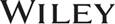 The data contained in these files are protected by copyright. This manual is furnished under licence and may be used only in accordance with the terms of such licence.The material provided herein may not be downloaded, reproduced, stored in a retrieval system, modified, made available on a network, used to create derivative works, or transmitted in any form or by any means, electronic, mechanical, photocopying, recording, scanning, or otherwise without the prior written permission of John Wiley & Sons Canada, Ltd.